Государственное бюджетное профессиональное образовательное учреждение  «Добрянский гуманитарно-технологический техникум им. П. И. Сюзева»РАБОЧАЯ ПРОГРАММА ПРАКТИКИ_______________________________________указать вид практики_______________________________________________________указать профессиональный модулькод и наименование специальности _________________________Добрянка, 201__годСоставители (авторы): СОДЕРЖАНИЕ1. паспорт ПРОГРАММЫ ____________________ПРАКТИКИ(указать вид практики)Место _______________________ практики в структуре				(указать вид практики)основной профессиональной образовательной программы (далее -ОПОП).Программа_________________ практики является частью ОПОП по		(указать вид практики)специальности ______________________________________________________(указать код  и наименование специальности)в части освоения основных видов профессиональной деятельности: __________________________________________________________________ __________________________________________________________________(указать  все виды профессиональной деятельности, по которым предусмотрен данный вид практики в соответствии с рабочими программами профессиональных модулей)Цели и задачи _______________________практики.(указать вид практики)С целью овладения указанными видами профессиональной деятельности студент в ходе данного вида практики должен:Вид профессиональной деятельности:_________________________иметь практический опыт:__________________________________________________________________уметь:____________________________________________________________знать:_____________________________________________________________Вид профессиональной деятельности:________________________________иметь практический опыт:__________________________________________________________________уметь:____________________________________________________________знать:_____________________________________________________________и.т.д.(указать требования к практическому опыту, умениям и знаниям в соответствии с ФГОС СПО и рабочими программами профессиональных модулей, включая те, которые дополнительно определены ОУ СПО в рамках освоения часов вариативной части ОПОП)1.3. Количество недель (часов) на освоение программы _____________________практики:(указать вид практики)Всего _____ недель, _______ часов.(указать общий объем времени в соответствии с рабочим учебным планом на данный вид практики)*В программе  производственной практики конкретизируется распределение объема времени по этапам:На учебную практикуВсего _____ недель, _______ часов.На производственную практику (по профилю специальности)Всего _____ недель, _______ часов.На производственную практику (преддипломную)Всего _____ недель, _______ часов2. результаты практикиРезультатом ___________________практики  является освоение (указать вид практики)общих компетенций(ОК):Профессиональных компетенций (ПК):В программе учебной практики указываются общие и профессиональные компетенции, определенные в рабочих программах профессиональных модулей, в том числе в программе профессионального модуля «Выполнение работ по одной или нескольким профессиям рабочих, должностям служащих».В программе производственной практики раздел заполняется отдельно для каждого этапа практики, указываются общие и профессиональные компетенции, определенные в рабочих программах профессиональных модулей.3. СТРУКТУРА и содержаниеПРОГРАММЫ ______________________ ПРАКТИКИ(указать вид практики)3.1. Тематический план3.2.Содержание практикиВ программе производственной практики раздел заполняется отдельно для каждого этапа практики,Виды работ по учебной и производственной практики (по профилю специальности); наименование учебных дисциплин, междисциплинарных курсов, тем, обеспечивающих выполнение перечисленных видов работ, указываются в соответствии с рабочими программами профессиональных модулей.условия организации и ПРОВЕДЕНИЯ_______________ ПРАКТИКИ(указать вид практики)4.1. Требования к документации, необходимой для проведения практики:_______________________________________________________________________________________________________________________________(указать перечень документов, необходимых для проведения каждого вида и этапа практики)4.2.Требования к  учебно-методическому обеспечению практики:___________________________________________________________________________________________________________________________________(указать перечень утвержденных заданий по видам и этапам практики, перечень методических рекомендаций (указаний) для студентов по выполнению видов работ, видов и этапов практики, рекомендации по выполнению отчетов по практики,  выпускных квалификационных работ и др.)4.3. Требования к  материально-техническому обеспечению:______________________________________________________________________________________________________________________________________________________________________________________________________(указать перечень учебных кабинетов, мастерских, лабораторий, необходимых для реализации программы практики, и требования к их материально-техническому оснащению; требования к организациям мест прохождения этапов производственной практики)4.4. Перечень учебных изданий, Интернет ресурсов, дополнительной литературы.Основные источники:1. ………………………………………………..2. ………………………………………………..Дополнительные источники:1. …………………………………………………..2. …………………………………………………..(указать  литературу, необходимую для выполнения задач практики, отвечающую ее содержанию, а также необходимые программно-информационные ресурсы. После каждого наименования печатного издания обязательно указать издательство и год издания)4.5. Требования к руководителю практики: от образовательного учреждения и организацииТребования к руководителям практики от образовательного учреждения: _________________________________________________________________Требования к руководителям практики от организации:  ____________________________________________________________(указать требования к квалификации педагогических кадров, осуществляющих проведение учебной практики и руководство производственной практикой от образовательного учреждения и организаций)Контроль и оценка результатов_______________ ПРАКТИКИ                                             (указать вид практики)(указать форму отчетности - отчет по практике, требования к нему; организацию, проведение и сроки защиты отчета по практике, перечень документов, представляемых студентом после практики для допуска его к государственной (итоговой) аттестации, оценку сформированности общих и профессиональных компетенций на практике)ДОГОВОРо сотрудничестве и дуальном обученииг. Добрянка                                                                                                             	«___»  ________   20__ г.         Государственное бюджетное профессиональное образовательное учреждение  «Добрянский гуманитарно-технологический техникум им. П. И. Сюзева», именуемый в дальнейшем «Техникум», в лице директора  Шилова Рудольфа Геннадьевича, действующего на основании Устава, с одной стороны и ______________________,  именуемое(ый) в дальнейшем  «Предприятие, в лице ________________________ действующего на основании  _________________, с другой стороны, именуемые в дальнейшем Стороны, заключили настоящий договор о нижеследующем:1. Предмет договора1.1. Техникум направляет обучающихся, а Предприятие принимает обучающихся  для прохождения  производственной  практики.1.2. Предприятие обеспечивает обучающимся безопасные условия труда на рабочем месте. 2. Обязанности сторон2.1. Предприятие обязано:2.1.1. Согласовать программу практики, содержание и планируемые результаты практики, задание на практику;2.1.2.Издать приказ по предприятию о зачислении обучающихся для прохождения практики.2.1.3.Проводить обязательные инструктажи по охране труда: вводный, на каждом рабочем месте,  пожарной безопасности, с оформлением,  установленной на предприятии документации. В необходимых случаях проводить обучение  обучающихся безопасным методам работы.2.1.4.Обеспечить безопасные условия прохождения практики обучающимся, отвечающие санитарным правилам и требованиям охраны труда;2.1.5.Расследовать несчастные случаи, произошедшие на предприятии с обучающимися вовремя прохождения практики совместно с представителем Техникума и в соответствии с «Положением о расследовании и учете несчастных случаев на производстве».2.1.6.Создать необходимые условия для выполнения обучающимися программы практики и выполнения индивидуального задания.2.1.7. Не допускать обучающихся на рабочие места, не предусмотренные программой  прохождения практики.2.1.8.При нарушении обучающимися правил внутреннего трудового распорядка, Предприятие вправе отстранить обучающихся от дальнейшего прохождения практики. 	 2.1.9.Предоставить рабочие места обучающимся, назначить руководителей практики, определить наставников - квалифицированных специалистов для руководства практикой в подразделениях (цехах, отделах, лабораториях и т.д.) предприятия.2.1.10.Предоставить обучающимся  и руководителям практики от ОУ, возможность пользоваться технической и другой документацией в подразделениях предприятия, необходимой для выполнения обучающимися программы производственной практики.2.1.11.В соответствии с пунктом 2.5.2. СанПиНа 2.4.3.1186-03 обеспечить санитарно – бытовые условия  обучающимся  при прохождении производственной практики. 2.1.12.В соответствии  с пунктами  2.6.1.2, 2.6.1.6. СанПиНа 2.4.3.1186-03  установить следующий  режим труда и отдыха обучающихся________________________________________________________________________________________________________________________________.2.1.13. Производственная практика проходит согласно Положения о прохождении учебной и производственной практики обучающихся Техникума.  2.1.14. Участвует в определении процедуры оценки результатов освоения общих и профессиональных компетенций, полученных в период прохождения практики, а также оценке таких результатов;2.1.15. При наличии вакантных должностей может заключать с обучающимися срочные трудовые договоры.2.2.Техникум обязан:2.2.1.Направить обучающихся на практику согласно графика производственного обучения и производственной практики (Приложение № 1).2.2.2.Направить руководителя практики  для организации практики на Предприятии, не позднее чем за 2 недели.2.2.3.Издать приказ о направлении на практику обучающихся .2.2.4.Назначить в качестве руководителя практики квалифицированного преподавателя, мастера производственного обучения, другого педагогического работника, который будет осуществлять постоянный контроль за выполнением обучающимися  программы производственной практики.2.2.5. Руководитель практики при себе должен иметь:- Положение об учебной и производственной практике обучающихся;- Направление на практику, с указанием Ф. И. О. мастера производственного обучения, ответственного за прохождение практики и техники безопасности (Приложение № 2);- Программу практики;2.2.6. Руководитель практики согласовывает прохождение практики с отделом кадров Предприятия.2.2.7.Руководитель практики осуществляет постоянный контроль за прохождением обучающимися процесса  практики.2.2.8. Контролируют реализацию программы практики и условия проведения практики организациями, в том числе требования охраны труда, безопасности жизнедеятельности и пожарной безопасности в соответствии с правилами и нормами, в том числе отраслевыми.3. Прочие условия3.1. Стороны  несут ответственность за выполнение возложенных на них обязательств по организации практики обучающихся в соответствии с Трудовым кодексом Российской Федерации.3.2. Меры ответственности сторон, не предусмотренные в настоящем договоре, применяются в соответствии с нормами гражданского законодательства, действующего на территории России.3.3. Настоящий договор может быть расторгнут в одностороннем порядке, если одна из сторон, уведомит другую сторону  за две недели до совершения намерения о расторжении.3.4. Договор составлен в  двух экземплярах,  действует до окончания срока прохождения практики.4. Юридические адреса сторонСогласовано:Зам.директора_____________________________«___»_______________ 2019 г.                                                                Приложение № 1 к договору о сотрудничествеГрафик учебной и  производственной практики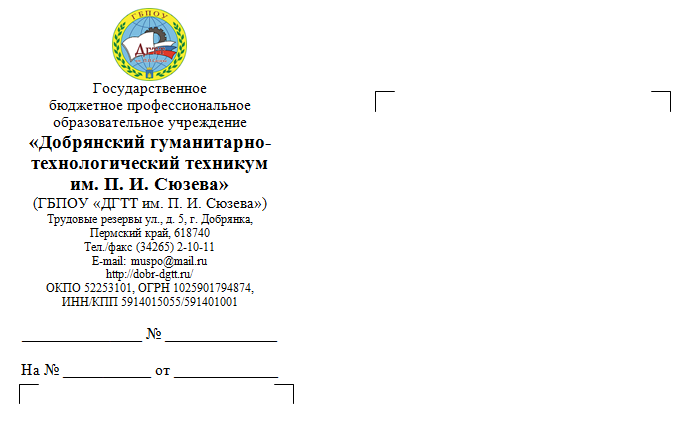 НАПРАВЛЕНИЕГБПОУ «Добрянский гуманитарно-технологический техникум им.  П. И. Сюзева» просит принять на производственную практику с  __________20____ г. по _________ 20____ г. _____________________________________________________________________________(Ф.И.О. полностью обучающегося) в _________________________________________________________________________ по специальность/профессии _______________________________________________________ _____________________________________________________________________________Руководитель практики от техникума _____________________________________________ _____________________________________________________________________________ (Ф.И.О. полностью) Заведующий структурным подразделением 									Ф.И.О. АТТЕСТАЦИОННЫЙ ЛИСТпо ПМ ___ «_______________________________»(название модуля)по профессии/специальности _________________________________________________(код и наименование профессии/специальности)     1.Вид практики ______________________________________________      2.Форма обучения ___________________________________________     3.Уровень обучения __________________________________________     4.ФИО обучающегося _______________________________________________________________________________________________________________________________________________________________5. Курс ______________________, группа_______________________6.Место проведения практики (организация), наименование, юридический адрес: ________________________________________________________________________________________________________________________________________________________________________________________________________________________________________________________________________________________________________7.Сроки проведения практики _________________________________8. Сведения об уровне освоения обучающимися   общих и профессиональных компетенций 8.1.Общие  компетенции 8.2.Профессиональные   компетенции 9. Качество выполнения работ в соответствии с технологией и (или) требованиями организации, в которой проходила практика. _______________________________________________________________________________________________________________________________________________________________________________________________________________________________________________________________________________________________________________________________________________________________________________________________________________________________________________________________________________________________________________________________________________________________________________________Руководитель практики:                        _________________                   ________________       _______________        (должность)                             (подпись)                    (расшифровка)датаМ.П.Заведующий структурным подразделением     ________________          _______________                                                                                       (подпись)                    (расшифровка)датаМ.П.\Государственное бюджетное образовательное учреждение среднего профессионального образования«Добрянский гуманитарно-технологический техникумим. П. И. Сюзёва»ДНЕВНИКпо учебной/производственной  практикеПМ.___ «___________________________»(наименование модуля)Профессии/ специальности: _______________________                                                     (код, наименование)г.Добрянка__________ годОбучающийся_________________________________________________________________________________________________________Ф.И.О._______________________курса, группы____________________________Форма обучения- _____________ уровень обучения______________ ________________Наименование профессии/ специальности ___________________________________________________________Вид практики __________________________________________________Ф.И.О. преподавателей  дисциплин профессионального цикла_________________________________________________________________________________________________________________________________________________________________________________Ф.И.О. руководителя учебной/ производственной практики от техникума __________________________________________________________________________________________________________________________________________________________________________________________________________________________________________________________________________________________________________________________________________________________________Наименование предприятия, юридический адрес* ________________________________________________________________________________________________________________________________________________________________________________________________________________________________________________________________________________________________________________________________________________________________________Ф.И.О. руководителя практики от предприятия* ____________________________________________________________________________________________________________________________Дата прибытия на практику «_____» _____________ 20   г.Дата выбытия с места практики «_____» ___________20    г.* заполняется  при  прохождении учебной и производственной  практики  на предприятииПАМЯТКА ДЛЯ ПРАКТИКАНТАПрохождение учебной/ производственной практики обучающимся является обязательным наравне с прохождением теоретических дисциплин.Цели и задачи практики изложены в программах практик.Направляясь на практику, обучающийся должен иметь с собой следующие документы и материалы: направление или договор, паспорт, 2 фотокарточки для пропуска (по необходимости), дневник и аттестационный лист, выданный руководителем производственной практики, тематический план практики.Обучающийся не имеет права опаздывать на практику или заканчивать практику раньше срока. По окончанию практики дневник возвращают в техникум.При прохождении практики практикант обязан:а) полностью выполнить программу практики;б) подчиняться действующим на предприятиях, в учреждениях, организациях, правилам внутреннего трудового распорядка;в)  в начале практики пройти производственный инструктаж, мед. комиссию, изучить правила эксплуатации оборудования, техники безопасности, охраны труда, пожарную безопасность, электробезопасность и другие условия работы на объекте практики и документально оформить;г) нести ответственность за выполненную работу и её результаты.Обучающийся имеет право:а) принимать участие в научно-исследовательских и рационализаторской работе предприятия;б) принимать участие в культурно-массовой и спортивной работе предприятия.Для фиксирования ежедневной проделанной работы обучающимся ведётся дневник, для просмотра, подписи и оценки деятельности обучающегося.На обучающихся – практикантов, нарушающих правила внутреннего распорядка, руководителями предприятий могут налагаться взыскания или могут быть уволены.По возникшим в ходе практики вопросам обучающийся обращается к руководителю практики от техникума, руководителю практики от предприятия.После прохождения обучающимся учебной практики старшему мастеру предоставляются следующие документы:-аттестационный лист, заполненный и подписанный руководителем практики; -характеристика на обучающегося по освоению профессиональных компетенций в период прохождения практики, подписанная  руководителем практики от организации;- дневник учебной практики;После прохождения обучающимся производственной практики по модулю руководителю практики от техникума предоставляются следующие документы:- аттестационный лист, заполненный и подписанный руководителем практики от организации; - характеристика на обучающегося по освоению профессиональных компетенций в период прохождения практики, подписанная  руководителем практики от организации;- дневник производственной практики;- приложения к дневнику производственной практики: графические, аудио-, фото-, видео-, материалы, наглядные образцы изделий, подтверждающие практический опыт, полученный на практике;- отчет по результатам практики, утвержденный  организацией.ДЕЛОВЫЕ КАЧЕСТВАКомпетенция, профессионализм, обладает достаточным опытом работы и практическими знаниями, чтобы успешно справляться с порученными обязанностями, эрудиция,  самообразование, разбирается в технических средствах, ее обслуживания и ремонта,  ответственен, умеет составить и проверить необходимую документацию, работоспособен, добросовестен. Дисциплинированность. Самостоятельность. Стремится вовремя поддержать любое начинание. Организованность. Настойчивость. Решительность. Скромность. Моральная устойчивость. Контактность. Конфликтность. Энтузиазм. Умение руководить, управлять. Объективность. Критичность, требовательность.  ПРОФЕССИОНАЛЬНЫЕ КАЧЕСТВАОриентирован на работу с реальными проблемами в реальных ситуациях, располагает большим набором хорошо работающих методов, отличается комплексным подходом к рассмотрению ситуации, ищет и находит простые решения в сложных ситуациях, обладает знаниями, навыками, умениями и опытом в деле, которым занимается, хорошо знает других профессионалов в своей области и следит за их успехами, умеет работать в команде, легко адаптируется к месту работы, принимает ответственность не только за себя и свой труд, но и отчасти за работу всей организации, последовательно достигает всё более значимые цели, действует по плану. Конец формыМесяц______________________________20____г.Руководитель практики:                      _________________                   ________________       _______________        (должность)                             (подпись)                    (расшифровка)датаМ.П.Заведующий структурным  подразделением 		________________       _______________                                                      (подпись)                    (расшифровка)Дата М.П.Приложение 1к ПОРЯДКУорганизации и проведенияпрактики обучающихся, осваивающих ОПОП СПОГБПОУ  «ДГТТ им. П. И. Сюзева»ОДОБРЕНА___________________________(наименование комиссии)Протокол № ____от «__» _________ 20___ г.Разработана на основе Федерального государственного образовательного стандарта по специальности среднего профессионального образования_____________________________________(код, наименование специальности)Председатель П(Ц)К_____________/___________(подпись             Ф.И.О.)Заместитель директора___________/____________(подпись              Ф.И.О.)1. ПАСПОРТ ПРОГРАММЫ ПРАКТИКИ_2. результаты ПРАКТИКИ_3. СТРУКТУРА и содержание ПРАКТИКИ_4. условия ОРГАНИЗАЦИИ и ПРОВЕДЕНИЯ ПРАКТИКИ_5. Контроль и оценка результатов ПРАКТИКИ_КодНаименование результата практикиОК……………………………………………………………..ОК……………………………………………………………..ОК……………………………………………………………..ОК…………………………………………………………….Вид профессиональной деятельностиКодНаименование результатов практикиПК…………………………………………ПК…………………………………………ПК…………………………………………ПК…………………………………………Коды формируемых компетенцийНаименование профессионального модуляОбъем времени, отведенный на практику(в неделях, часах)Сроки проведенияВиды деятельностиВидыработСодержание освоенного учебного материала, необходимого для выполнения видов работНаименование учебных дисциплин, междисциплинарных курсов с указанием тем, обеспечивающих выполнение видов работ Количествочасов(недель)Приложение 2к ПОРЯДКУорганизации и проведенияпрактики обучающихся, осваивающих ОПОП СПОГБПОУ  «ДГТТ им. П. И. Сюзева»Техникум:ГБПОУ  «ДГТТ им. П. И. Сюзева»                 ИНН 5914015055                                                                                                                                  КПП 591401001                                                            ОГРН  1025901794874ОКАТО 57416000000Получатель Минфин Пермского края (ГБПОУ  «ДГТТ им. П. И. Сюзева, л/с 308300033)р/с 40601810657733000001 в Отделение ПЕРМЬ г. Пермь БИК 045744000Юридический адрес: 618740,                                             Пермский край, г. Добрянка,                                                              ул. Трудовые резервы, 5тел./факс:  (34265) 2-10-11                                                                                                                Предприятие:_____________________________________________________________________________________________________________________________________________________________________________________________________________________________________________________________________________________________________________________________________________________________________________________________________________________________________________Директор _________________Р. Г. Шилов ___________________ ____________________ ___________________№п/пПеречень специальностей/ профессийКоличество обучающихсяСроки прохождения1Приложение 3к ПОРЯДКУорганизации и проведенияпрактики обучающихся, осваивающих ОПОП СПОГБПОУ  «ДГТТ им. П. И. Сюзева»Наименование компетенцииУровень освоенияОК 1. ОК 2. ОК 3. ОК …Наименование компетенцииУровень освоенияПК 1.1. ПК 1.2. ПК 1.3. ПК …Приложение 4к ПОРЯДКУорганизации и проведенияпрактики обучающихся, осваивающих ОПОП СПОГБПОУ  «ДГТТ им. П. И. Сюзева»ДатаПКВиды и краткое содержание работКол-во часОценка/разрядПодпись рук. практики123456ЗачетВсего по плану:Всего по факту: